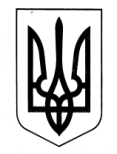 УКРАЇНАДЕПАРТАМЕНТ НАУКИ І ОСВІТИ ХАРКІВСЬКОЇ ОБЛАСНОЇ ДЕРЖАВНОЇ АДМІНІСТРАЦІЇХАРКІВСЬКЕ ОБЛАСНЕ ВИЩЕ УЧИЛИЩЕ ФІЗИЧНОЇ КУЛЬТУРИ І СПОРТУНАКАЗ04.01.2016				           Харків			               №18Про  ведення діловоїдокументації в училищі у 2016 році	 На  підставі  наказу  Міністерства освіти і науки України від 28.07.2013 № 1239 «Про затвердження Типової інструкції з діловодства у загальноосвітніх навчальних закладах усіх типів і форм власності», відповідно до пункту 2 постанови Кабінету Міністрів України від 30 листопада 2011 року № 1242 «Про затвердження Типової інструкції з діловодства у центральних органах виконавчої влади, Раді міністрів Автономної Республіки Крим, місцевих органах виконавчої влади», пункту 106 Положення про загальноосвітній навчальний заклад, затвердженого постановою Кабінету Міністрів України від 27 серпня 2010 року № 778,  з метою встановлення єдиних вимог до ведення документації, забезпечення правильної та чіткої роботи працівників училища з  діловою документацією,НАКАЗУЮ:1. Вести обов’язкову ділову документацію в училищі  відповідно до «Типової інструкції з діловодства у загальноосвітніх навчальних закладах усіх типів і форм власності», затвердженої Наказом Міністерства освіти і науки України 28 липня 2013 року № 1239.								Термін: до заміни наказу2. Покласти відповідальність за ведення ділової документації училища та збереження архівних документів на заступників директора: з навчальної роботи Вовк А.В., з виховної   роботи   Трофименко В.В.,  з навчально-методичної роботи Валькову Л.О.,  головного бухгалтера   Кушнаренко Т.О.,  методистів  Крітову О.П.,  Стець Н.В.,  Оріщенко Л.В., Пінчук О.О., Щеченка А.С.                                                                                                              							Термін: до заміни відповідальних3.Відповідальним особам:3.1.Всю ділову документацію зберігати у спеціально обладнаних шафах та сейфах. 								                     Термін: постійно	3.2. Вести документацію  державною мовою. 											           Термін: постійно	3.3. Всі книги та журнали  повинні бути поаркушно пронумеровані, прошнуровані, підписані директором училища та скріплені печаткою. Прошивати книги наказів відповідно до нормативних вимог «Типової інструкції з діловодства у загальноосвітніх навчальних закладах усіх типів і форм власності», затвердженої Наказом Міністерства освіти і науки України 28 липня 2013 року № 1239.Термін: постійно3.4. Розпочинати ведення книг наказів: з основної діяльності, з кадрових питань,  з відряджень  - з 01 січня кожного року, закінчувати ведення вказаних книг наказів – 31 грудня кожного року. Розпочинати ведення книги  щодо обліку руху учнів на початку навчального року з 01 вересня кожного року, закінчувати ведення  книги  щодо обліку руху учнів  - 31 серпня наступного року.Термін: постійно3.5. Ділові папери, які надходять до училища, чи відправляються з нього, реєструвати у журналах вхідного і вихідного листування. У вихідному листуванні (вихідній документації) виправлення не допускаються. Допущені виправлення у поточній діловій документації застерігати і скріплювати підписом відповідальної особи та печаткою. Термін: постійно3.6. Для складання документів використовувати папір форматів А4 (210 х ) та А5 (146 х ). Складання документів на папері довільного формату не дозволяється. Термін: постійно3.7. Зміст документів викладати стисло, грамотно, зрозуміло і об'єктивно, без повторів та вживання слів і зворотів, які не несуть смислового навантаження. Довільне скорочення найменувань установ і окремих слів не допускається. Текст документа оформляється у вигляді суцільного складного тексту, таблиці або поєднання цих форм. Суцільний складний текст документа містить граматично і логічно узгоджену інформацію. 										 Термін: постійно4. Відповідальність за зміст, правильну підготовку та оформлення документів залишаю за собою. 5. Контроль за виконанням даного наказу залишаю за собою. Директор училища							             А.М. ПоповКрітова, 315-12-94